44.02.02 Преподавание в начальных классах  Перечень теоретических вопросовВопрос на выбор ответа1. Гигиена детей и подростков – это:А) наука, изучающая влияние факторов среды о производственной деятельности на организм. Б) наука, изучающая взаимодействие ребенка с внешней средой В) наука, изучающая создание благоприятных условий для труда и отдыха.2.  Изучение будущими педагогами возрастной анатомии, физиологии необходимо для:А) разработки гигиенических норм, необходимых на производстве Б) организации учебно-воспитательного процессаВ) расширения кругозора.3. Кровь – это: А) раствор органических веществБ) раствор неорганических веществВ) раствор неорганических и органических веществГ) жидкая соединительная ткань4. Зигота – это:А) одноклеточный зародышБ) одноклеточный пузырекВ) многоклеточный пузырек5.  Дети, попавшие в стаю животных в раннем возрасте, личностями не становятся, потому что:А) для развития личности не было предпосылок.Б) для развития личности не были созданы условия.6. Явление, возникающее у детей из-за недостатка общения со взрослыми и ведущее к резкому отставанию в развитии:А) амплификацияБ) госпитализацияВ) госпитализм7. Автором понятия и теории «ведущей деятельности» является:  А) Запорожец А.В.Б) Выготский Л.С.В) Леонтьев А.Н.8. Эгоцентризм (по Ж. Пиаже) – это:А) Разрыв между моральным сознанием ребенка и его реальным поведениемБ) Неспособность ребенка встать на объективную точку зрения, точку зрения другого человекаВ) Пристрастность детских суждений «мое все хорошее»Г) Формирование эгоистических черт характера9. Какая мыслительная операция недостаточно развита у ребёнка? Ребенка – дошкольника спрашивают: «Что такое птица?» Он отвечает: «Она серенькая, маленькая, имеет маленький носик и ротик».А) ОбобщениеБ) АнализВ) СинтезГ) Конкретизация10. Что является показателем перехода на следующий возрастной этап, по мнению А.Н. Леонтьева?А) АкселерацияБ) Достижение ребенком определенного паспортного возрастаВ) Смена ведущей деятельностиГ) Амплификация11. О какой стороне общения идет речь в данном примере?Студент увидел, как другой студент при разговоре с ним смотрит в сторону, и подумал: «На что же он так обиделся?» А) ИнтерактивнаяБ) ПерцептивнаяВ) Коммуникативная12. Если дистанция между общающимися составляет 0,51…1,2 м – это дистанция:  А) Интимная Б) Социальная  В) Личная Г) Публичная13. Косвенное общение характеризуется: А)  Неполным психологическим контактом при помощи письменных или технических устройств, затрудняющих или отдаляющих во времени получение обратной связи между участниками общения Б)  Включением в процесс общения «дополнительного» участника как посредника, через которого происходит передача информации В) Осуществлением общения с помощью естественных органов, данных живому существу природой: руки, голова, туловище, голосовые связки и т.п.14. Дидактика – это:А) педагогическая теория обучения, дающая научное обоснование его содержания, методов и организационных формБ) теория обучения, воспитания и развития личности в образовательном учрежденииВ) наука, изучающая закономерности и принципы обучения на разных возрастных этапахГ) педагогическая наука, определяющая методологические основы образования15. Выберите понятие, не относящееся к формам организации учебного процесса.А) семинарБ) упражнениеВ) экскурсияГ) домашняя работа16. Выберите группу средств обучения.А) практическиеБ) спортивныеВ) визуальныеГ) открытые17. Признание индивидуальности каждого человека; проявление сопереживания, уважения и доброжелательности; неприятие любых форм поведения, направленных на причинение физического и морального вреда другим людям – это сущность:А) Гражданско-патриотического воспитанияБ) Духовно-нравственного воспитания    В) Эстетического воспитанияГ) Физического воспитания, формирования культуры здоровья и эмоционального благополучия18. Результатом интеллектуального воспитания являются:А) Умения и навыки самообслуживания в школе и дома.Б) Элементарные представления о государственном устройстве и социальной структуре российского общества.В) Элементарные навыки учебно-исследовательской работы.Г) Осознание важности самореализации в социальном творчестве, познавательной и практической, общественно полезной деятельности.19. В выпускной класс в начале учебного года пришёл новенький - Анатолий Р. Он вел себя замкнуто, сразу сел на последний ряд, с одноклассниками не общается, хотя уже декабрь. Сам же он при этом особого дискомфорта не ощущает: во всяком случае, это не заметно.  Одноклассники не могут понять, почему он не общается с ними. Классный руководитель считает ситуацию неправильной. Выберите из предложенных вариантов действий педагога непродуктивный.А) Подобрать для мальчика кружок на интересующую его тематику, чтобы он там нашёл для себя круг общения, научился коммуницировать и перенёс новые компетенции в ситуацию общения в классе. Б)  Вызвать в школу родителей мальчика и обсудить с ними эту ситуацию: корни проблемы, скорее всего, лежат в семье.В) Поговорить ненавязчиво с новеньким о его жизни и планах на будущее; в случае, если не будет обнаружено каких-либо опасных психологических или социальных тенденций, оставить его в покое, тем более что до выпускного осталось всего полгода.Г) Отвести Толю к школьному психологу, даже если мальчик будет противиться этому.  Психолог проведёт комплексное обследование личностных и когнитивных процессов; нельзя запускать проблему, а лучше сразу и до конца разобраться с ней.20. Метод обучения грамоте, который был разработан К.Д. Ушинским:А) слоговойБ) целых словВ) звуковой аналитико-синтетическийГ) буквослагательныйОткрытая форма вопроса21. Способность ритмически сокращаться без внешних раздражителей называется __________ сердца.22. Способность переходить из состояния покоя в активное называется ____________ .23.  Нервная система формируется из ______________   зародышего листка.24. ________________ это ответная реакция организма на раздражения при участии центральной нервной системы.25. Человек, живущий в обществе, обладающий сознанием, занимающий определенное место в обществе и выполняющий определённые социальные роли это – __________________.26.  Исторически сложившиеся представления о  свойствах и  качествах предметов и явлений - это_____________________ .27. Назовите форму мышления, о которой идет речь в данном примере. «Земля вращается вокруг солнца». _____________________________      28. В приведенном примере у ребенка не развит _____________ вид мышления. Мама предложила дочке Нине решить задачу: «Летели 4 птички, сели на деревья. На каждое дерево села 1 птичка. Сколько было деревьев?» Нина задачу не решила. Тогда мама вырезала из бумаги птичек и деревья и снова предложила дочке решить задачу. Девочка решила задачу правильно.29. Дети младшего дошкольного возраста не могут одновременно одеваться и слушать сказку. У них не развито такое свойство внимания, как ______________  . 30. Явление, возникающее у детей из-за недостатка общения со взрослыми и    ведущее к резкому отставанию в развитии – это__________________.31. В примере: «Студенты вместе составляют таблицу по изучаемому материалу» речь идет об  __________________ стороне общения.32. Все разнообразные движения руками и головой, которые сопровождают разговор – это …33. Общение, направленное на извлечение выгоды от собеседника, причем             используются разные приемы (лесть, запугивание, обман, демонстрация доброты и т. п.), в зависимости от особенностей личности собеседника - __________________ .34. Обучение - процесс организации деятельности обучающихся по овладению знаниями, умениями, навыками и ___________________ , приобретению опыта деятельности, развитию способностей, приобретению опыта применения знаний в повседневной жизни и формированию обучающихся мотивации получения образования в течение всей жизни.35. Способы совместной деятельности учителя и учащихся, направленные на решение дидактических задач - ________________обучения.36. Приборы, оборудование, включая спортивное оборудование и инвентарь, инструменты, (в том числе музыкальные), учебно-наглядные пособия, компьютеры, информационно-телекоммуникационные сети, аппаратно-программные и аудиовизуальные средства, печатные и электронные образовательные и информационные ресурсы и иные материальные объекты, необходимые для организации образовательной деятельности - ________________обучения и воспитания.37. Выражение содержания воспитательной работы через определенную структуру отношений педагогов и учащихся - это _____________ воспитания.38. Общественно обусловленные способы педагогически целесообразного взаимодействия между воспитателями и воспитанниками, способствующие организации жизни воспитанников, их деятельности, отношений, общения, стимулирующие их активность и регулирующие поведение – это _____________ воспитания. 39. Сознательная деятельность, направленная на возможно более полную реализацию человеком себя как личности, основываясь на активизации механизмов саморегуляции; предполагает наличие ясно осознанных целей, идеалов, личностных смыслов – это _______________.40. Шест длиной в 1 метр, используемый для определения длины полуденной тени и направления сторон горизонта – это _____________.41. Группа одинаковых объектов, имеющих общие признаки – это ________________.42. Прибор для определения направления ветра – это ______________________.43. Основной организационной формой обучения русскому языку является ______________.44. Назовите вид изобразительной техники по его определению:__________________ - это способ создания художественных изображений из различных форм, фигур, вырезанных из какого-либо материала и наклеенных или нашитых на соответствующий фон.45. Методы обучения, ориентированные (в основном) на получение готовых знаний, называются ________________.46. Основой начального курса математики является ______________.47. Предварительная работа учителя по рациональному распределению учебного времени на уроке окружающего мира (обществознание) называется __________________.48. Обобщенное название индивидуальных показателей скорости и качества усвоения материала учащимися на уроках окружающего мира (обществознание) – это _____________.49. Факты, которые имеют большое объективно историческое значение, передают основное фактологическое содержание темы урока, воссоздают важнейшие события и явления, раскрывают их существенные стороны, называются ______________.50. Метод, когда осуществляется устное изложение материала, проводится беседа, чтение и разбор учебника, научной литературы, исторического документа, называется _______________.Вопросы на установление соответствия51. Установите соответствие между понятием и его определением:52. Установите соответствие между понятием и его определением:53. Установите соответствие между понятием и его определением:54. Установите соответствие между понятием и его определением:55. Установите соответствие между познавательными процессами и их характеристиками:56. Установите соответствие между понятием и его определением:57. Установите соответствие между основными понятиями и понятиями, выражающими  детали, признаки, особенности:58. Приведите в соответствие возрастной период и ведущую деятельность, соответствующую данному возрасту:59. Установите соответствие между названием книг и авторами:60. Установите соответствие между видами мышления ребенка и их характеристикой:61. Установите соответствие между названиями общения и их описанием:62. Приведите в соответствие функции общения и их характеристики:63. Приведите в  соответствие стили поведения в конфликте и их характеристики:64. Установите соответствия между методами обучения и группой, к которой они относятся:65. Установите соответствия между методами обучения и группой, к которой они относятся:66. Установите соответствия между методами обучения и группой, к которой они относятся:67. Установите соответствия между методами воспитания и группой, к которой они относятся:68. Установите соответствие между понятиями и их определениями:69. Установите соответствия между уровнями результатов воспитания и их характеристикой:70. Установите соответствие между группами методов обучения естествознанию и деятельностью учителя:71. Установите соответствие между группами средств обучения естествознанию и наглядным средством:72. Установите соответствие между группами средств обучения естествознанию и наглядным средством:73. Соотнесите методический прием обучения каллиграфическим навыкам письма и его характеристику:74. Соотнесите качество навыка чтения и приём его совершенствования:75. Установите соответствие между видами декорирования бумаги и картинками:76.Установите соответствие между названиями линий и изображениями их на чертеже:77. Установите соответствие между целью обучения и ее названием:78. Установите соответствие между компонентами обучения и их смыслом:79. Установите соответствие между арифметическим действием и его конкретным смыслом:80. Установите соответствие между понятием и его определением: Вопросы на установление последовательности81. Восстановите последовательность звеньев рефлекторной дуги:А) двигательный нейронБ) чувствительный нейронВ) вставочный нейронГ) рецепторД) эффектор (рабочий орган)82. Восстановите последовательность движения крови по большому кругу кровообращения:А) левый желудочек                            Б) капиллярыВ) правое предсердие                          Г) артерииД) вены                                                    Е) аорта83. Укажите правильную последовательность этапов развития человека:А) плодныйБ) грудной В) зародышевыйГ) новорожденный Д) раннее детство84. Укажите правильную последовательность пищеварения:А) желудокБ) кишечник В) ротовая полостьГ) пищевод85. Расположить этапы формирования умственных действий последовательно: от первого до последнего. А) Практические действия с предметами и их изображениямиБ) Сокращение внутренних действий. Использование понятий. В)  Этап громкой речиГ)  Ориентировочный этапД)  Некоторое сокращение внешних практических действийЕ) Развернутые внутренние действия.86. Перечислите в правильной логической последовательности   возникновение видов   внимания у человека по признаку произвольности:А) Произвольное                                                                                                                                        Б) Послепроизвольное                                                                                                                                                    В) Непроизвольное87. Распределите последовательно изменение представлений о предмете психологии в истории психологической науки:А) Психология как наука о поведении Б)  Психология как наука о душе В) Психология как наука, изучающая объективные закономерности, проявления и механизмы психикиГ)  Психология как наука о сознании. 88. Определите последовательность возникновения ведущих видов деятельности в онтогенезе:А) Эмоциональное общение                                   Б) Игра                                                                    В) Интимно-личностное общение                               Г) Учебная деятельность                                      Д) Предметная 89. Установите правильную последовательность вопросов к детям при рассматривании картины  с учетом стадий восприятия картины детьми: А) Что делает главный герой на картине?Б) Что изображено на картине?В) О чем эта картина?90. В онтогенезе виды памяти появляются в следующем порядке:А) ОбразнаяБ) МоторнаяВ) ЭмоциональнаяГ) Словесно-логическая91. Установите последовательность возникновения форм общения ребёнка  со взрослыми: А) Внеситуативно-познавательнаяБ) Ситуативно-деловаяВ) Ситуативно-личностнаяГ) Внеситуативно-личностная92. Установите правильную последовательность этапов общения:А) Установление контактаБ) Принятие решенияВ) Выход из контактаГ) Ориентация в ситуации (люди, обстоятельства и т.д.)Д) Обсуждение вопроса, проблемы93. Установите правильную последовательность этапов слушания: А) УяснениеБ) КомментированиеВ) Поддержка94. Восстановите логическую последовательность этапов учебного занятия закрепления знаний:А) Организация начала занятияБ) Закрепление знаний и способов действийВ) Контроль и самопроверка знаний. Подведение итогов занятия Рефлексия. Информация о домашнем задании. Инструктаж по его выполнениюГ) Проверка выполнения домашнего задания. Подготовка к основному этапу занятия95. Восстановите логическую последовательность этапов учебного занятия изучения и первичного закрепления новых знаний:А) Усвоение новых знаний и способов действий. Первичная проверка понимания. Закрепление знаний и способов действийБ) Организация начала занятияВ) Проверка выполнения домашнего задания. Подготовка к основному этапу занятияГ) Контроль и самопроверка знаний. Подведение итогов занятия Рефлексия. Информация о домашнем задании. Инструктаж по его выполнению96. Восстановите логическую последовательность этапов учебного занятия проверки, оценки и коррекции ЗУН, рефлексии деятельности:А) Подведение итогов занятия. Рефлексия.Б) Контроль и самопроверка знаний В) Подготовка к основному этапу занятияГ) Организация начала занятия97. Восстановите логическую последовательность этапов коллективного творческого дела (КТД):А) ПоследействиеБ) Коллективная подготовкаВ) Подготовка педагога к КТДГ) Коллективное целеполагание и планированиеД) Коллективное подведение итогов (коллективный анализ) Е) Проведение дела98.  Восстановите логическую последовательность этапов общеклассного воспитательного занятия:А) Основная частьБ) Организация начала занятияВ) Заключительная частьГ) Вводная часть99. Восстановите логическую последовательность этапов анализа педагогической ситуации:А) Анализ мотивов и причин поступка ребенкаБ)  Оценка педагогом ситуации и осознание собственных эмоцийВ) Постановка педагогической целиГ) Анализ педагогического воздействия и оценка его эффективностиД) Выбор оптимальных средств достижения поставленной целиЕ) Практическое действие педагога100. Укажите правильную последовательность подготовки и проведения наблюдения в природе:А) Исследование объектаБ) Фиксация результатовВ) Определение целей наблюденияГ) Выбор объекта наблюденияД) Подведение итоговА) КлеткаЧасть организма, имеющая определённую форму, строение, выполняющая определённую функциюБ) ОрганизмСовокупность клеток и межклеточного вещества, выполняющих определённую функциюВ) ОрганЦелостная, саморегулирующая система, состоящая из клеток, тканей и систем.Г) ТканьОсновная структурно-функциональная единица всего живогоД) СаморегуляцияРегуляторная деятельность при помощи нервных импульсовЕ) Нервная регуляцияРегуляция при помощи циркулирующих в жидкостях внутренней среды биологически активных веществЖ) Гуморальная регуляцияРегуляция по поддержанию определённого состава внутренней средыА) РефлексПуть передачи нервного импульсаБ) Безусловный рефлексВоспринимает воздействия, образует импульс и приносит его в ЦНСВ) Условный рефлексВрожденный видовой рефлекс, обеспечивает выживание на ранних этапах жизниГ) Рефлекторная дугаПроводит импульс от чувствительного нейронаД) Чувствительный нейронОтветная реакция организма на воздействия внешней средыЕ) Вставочный нейронПриобретенный индивидуальный, может угасатьЖ) Двигательный нейронВыносит нервный импульс из ЦНС к рабочему органуА) ЖелудокПищеварительная трубка диаметром 3-5 смБ) Тонкий кишечникПищеварительная трубка диаметром 5-8 смВ) Толстый кишечникТрубка воронкообразной формы длиной 11—12 смГ) ГлоткаИзогнутый мешок объемом 1,5лА) СмешанныеДве сплющенные пластинкиБ) ПлоскиеСложная форма разных частейВ) ГубчатыеУдлиненное тело с утолщенными концамиГ) ТрубчатыеКороткие неправильной формыПознавательный процессХарактеристикаА) Восприятие1. Отражение действительности   опосредованным путем при  обязательном использовании  речиБ) Память2. Целостное отражение  предметовВ) Мышление3. Преобразованное отражение  того, что раньше воспринималосьГ) Воображение4. Отражение прошлого опыта в виде чувств, мыслей и образов прежде воспринимаемых  предметов и явленийПонятиеОпределениеА) Личность1. Психологические особенности  личностиБ) Индивидуальность2. Отдельно взятый человек в качестве носителя определенных биологических  свойств, присущих   человечеству, как видУВ) Индивид3. Человек, живущий в обществе, обладающий сознанием, занимающий определенное место в обществе и выполняющий определённые социальные ролиПонятиеДетали, признаки, особенностиА) Мышление1. ДиалогБ) Внимание2. АнализВ) Речь3. ПереключениеГ) Восприятие4. ИллюзияА) Эмоциональное общение1. ПодростокБ)  Игра2. МладенецВ) Интимно-личностное общение3. ДошкольникГ) Учебная деятельность4. Младший школьникД) Предметная деятельность5. Ранний возрастА) Гальперин П. Я.1. Проблемы онтогенеза общенияБ) Лисина М.И2. Психология игрыВ) Эльконин Д.Б.3. Психология мышления и учение о поэтапном формировании умственных действийГ)  Божович Л.И4. Личность и ее формирование в детском возрастеА) Наглядно-действенное1. В решении задач ребенок оперирует образами предметов и явленийБ)  Наглядно-образное2. Ребенок решает задачи, опираясь на понятияВ) Словесно-логическое3. Мышление ребенка осуществляется в процессе непосредственных действий с предметамиНазваниеОписаниеА) Мотивационное1. Направленное на извлечение выгоды от собеседника с использованием разных приемов (лесть, запугивание, «пускание пыли в глаза», обман, демонстрация доброты).Б) Кондиционное2. Обмен действиями, операциями, умениями, навыкамиВ) Манипулятивное3. Обмен побуждениями, целями, интересами, мотивами, потребностями имеет своим содержанием передачу друг другу определенных побуждений, установок или готовности к действиям в определенном направленииГ) Деятельностное4. Обмен психическими или физиологическими состояниямиА) Коммуникативная функция общения1. Восприятие  и познание друг друга партнерами по общениюБ) Перцептивная функция общения2. Общение  по поводу  деятельности между  индивидамиВ) Интерактивная функция общения3. Обмен информации между общающимися  индивидамиА) Конкуренция1. Действует совместно с другим человеком, не пытаясь отстаивать свои интересы.Б) Уклонение (избегание)2. Удовлетворяет, в первую очередь, своих интересов в  ущерб окружающим.В) Приспособление3. Немного уступает в своих интересах, чтобы частично их удовлетворить.Г) Сотрудничество4. Не отстаивает свои права, не сотрудничаете ни с кем, или просто уходит от разрешения конфликта.Д) Компромисс5. Наиболее эффективен, но труден, поскольку предполагает поиск все новых и новых альтернатив и возможностей.Методы обученияГруппы методов обученияА) Контрольная работаБ) Практическая работаВ) Поощрение и порицание1. Методы организации и осуществления учебно-познавательной деятельности.2. Методы стимулирования и мотивации учебно-познавательной деятельности.3. Методы контроля и самоконтроля за эффективностью учебно-познавательной деятельности.Методы обученияГруппы методов обученияА) ОбъяснениеБ) Устный опросВ) Использование игр и игровых форм деятельности1. Методы организации и осуществления учебно-познавательной деятельности.2. Методы стимулирования и мотивации учебно-познавательной деятельности.3. Методы контроля и самоконтроля за эффективностью учебно-познавательной деятельности.Методы обученияГруппы методов обученияА) ТестированиеБ) РассказВ) Создание ситуации успеха1. Методы организации и осуществления учебно-познавательной деятельности.2. Методы стимулирования и мотивации учебно-познавательной деятельности.3. Методы контроля и самоконтроля за эффективностью учебно-познавательной деятельности.Методы воспитанияГруппы методов воспитанияА) СоревнованиеБ) БеседаВ) Воспитывающие ситуацииГ) Педагогическое наблюдение1. Методы формирования сознания личности2. Методы организации деятельности и формирования опыта общественного поведения личности3. Методы стимулирования и мотивации деятельности и поведения личности4. Методы контроля, самоконтроля и самооценки в воспитанииПонятияОпределенияА) Средства воспитания1. Выражение содержания воспитательной работы через определенную структуру отношений педагогов и учащихсяБ) Принципы воспитания2. Исходящие педагогические позиции, требования, которые служат руководящими положениями для педагоговВ) Форма организации воспитательной работы3. Объекты материальной и духовной культуры, предназначенные для организации и осуществления воспитательного процессаУровни результатов воспитанияХарактеристика уровней результатов воспитанияА) ПервыйБ) ВторойВ) Третий1. Получение школьником опыта самостоятельного общественного действия.2. Приобретение школьником социальных знаний (об общественных нормах, об устройстве общества, о социально одобряемых и неодобряемых формах поведения в обществе и т.п.), первичного понимания социальной реальности и повседневной жизни.3. Получение школьником опыта переживания и позитивного отношения к базовым ценностям общества (человек, семья, Отечество, природа, мир, знания, труд, культура), ценностного отношения к социальной реальности в целом.Группы методов обученияДеятельность учителяА) СловесныеБ) НаглядныеВ) Практические1. Инструктаж2. Показ3. Говорение и слушаниегруппа средств обучениянаглядное средствоА) Натуральные1. Коллекция горных породБ) Изобразительные объёмные2. Контурная картаВ) Изобразительные плоскостные3. МодельГ) Динамические4. Видеофильмгруппа средств обучениянаглядное средствоА) Натуральные1. МуляжБ) Изобразительные объёмные2. ШтативВ) Изобразительные плоскостные3. Учебная картинаГ) Вспомогательные4. Коллекция насекомыхПринципОрфограммаА) Ритмический1. Буквы изучаются от графически простой по форме буквы к графически более сложнойБ) Генетический2. Обведение букв, напечатанных в специальных тетрадях или написанных от руки учителем карандашомВ) Копировальный3. Письмо под счёт в одинаковом для всех учащихся темпеКачество навыка чтенияПриёмА) Беглость1. Предварительное послоговое прочтение слов, имеющих сложный слоговой и морфемный составБ) Правильность2. Составление плана текстаВ) Сознательность3. Разметка текстаГ) Выразительность4. Ежеурочные пятиминутки чтенияА) Кляксография1.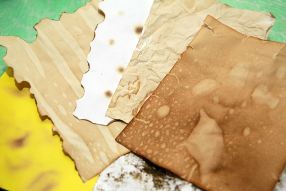 Б) Фактурное тонирование2.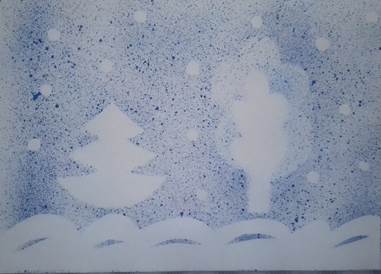 В) Старение бумаги3.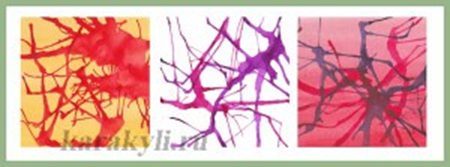 Г) Тонирование набрызгом4.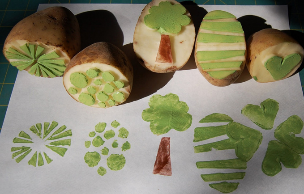 А) Линия видимого контура1Б) Линия невидимого контура2В) Осевая, центральная линия3Цель обученияНазваниеА) Формирование умения применять математические знания в конкретной ситуации.Воспитательная.Б) Овладение учащимися определённым объёмом ЗУНов в соответствии с программой.Практическая.В) Формирование мировоззрения, моральных качеств и готовность к труду.Развивающая.Г) Развивать логические структуры и математический стиль общения.Образовательная.Компонент обученияСмысл компонентаА) Цели обучения1. Кого учить?Б) Объект обучения2. Как учить?В) Содержание обучения3. Зачем учить?Г) Методы обучения4. Чему учить?Арифметическое действиеКонкретный смыслА) Сложение1. Объединение множествБ) Вычитание2. Разбиение множества на ряд равночисленныхВ) Умножение3. Удаление части множестваГ) Деление4. Объединение равночисленных множествА) Явлениезначительный единичный фактБ) Событиеконкретная ситуация, фрагмент действительностиконкретная ситуация, фрагмент действительностиконкретная ситуация, фрагмент действительностиВ) Фактпоследовательная смена состояний в развитиипоследовательная смена состояний в развитиипоследовательная смена состояний в развитииВ) Фактпоследовательная смена состояний в развитиипоследовательная смена состояний в развитиипоследовательная смена состояний в развитииГ) Процессобщие понятия безотносительно к конкретным фактам, без указания места, времени, участниковобщие понятия безотносительно к конкретным фактам, без указания места, времени, участниковобщие понятия безотносительно к конкретным фактам, без указания места, времени, участниковобщие понятия безотносительно к конкретным фактам, без указания места, времени, участниковобщие понятия безотносительно к конкретным фактам, без указания места, времени, участниковобщие понятия безотносительно к конкретным фактам, без указания места, времени, участников